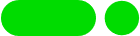 Formularz zmiany danych konta eBOK SymfoniaProsimy o wypełnienie i odesłanie formularza na adres:e-mail: bok@symfonia.plDane firmy zgłaszającego oraz osoby uprawnionej do jej reprezentowania:Nazwa firmy: NIP: Osoba reprezentująca firmę (imię i nazwisko): Telefon: Adres e-mail: Nowe dane użytkownika głównego eBOK Symfonia Imię: Nazwisko: Adres e-mail: Telefon: Ze względu na zapewnienie bezpieczeństwa dostępu do platformy eBOK Symfonia zalecane jest wskazanie administratora konta na adres imienny, nie zaś ogólny lub ogólnodostępnyUżytkownik główny jest administratorem konta (zarządza pozostałymi Użytkownikami)Regulamin eBOK Symfonia: https://symfonia.pl/regulaminy/Oświadczam, iż posiadam niezbędne pełnomocnictwo do reprezentowania przedsiębiorstwa wymienionego powyżej i mam prawo wskazać osobę będącą głównym użytkownikiem eBOK Symfonia. Zobowiązuje się do przedłożenia stosowanego pełnomocnictwa na pierwsze żądanie Symfonia sp. Z o.o. pod rygorem zamrożenia konta.    Data i czytelny podpis Użytkownika……………………………………………………….                                                                                      